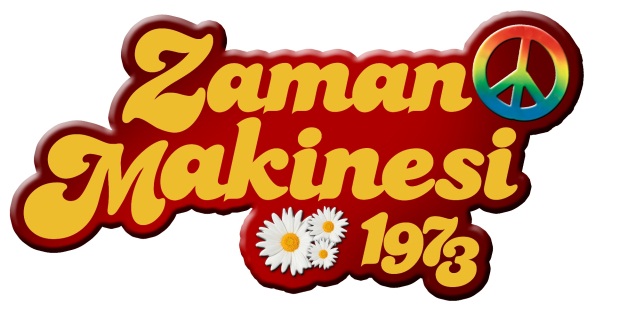 12 Mart 2014Basın Bülteni TOPARLANIN LÜTFEN! EN FANTASTİK YOLCULUĞA ÇIKIYORUZ… “ZAMAN MAKİNESİ Olur ya, elinize bir bavul verip şu çılgın soruyu sorsalardı size yanıtınız ne olurdu; “Hangi zamana yolculuk yapmak istersin?”. İnanıyoruz ki hepimizin buna verebileceği farklı ve fantastik yanıtları olacaktır. Peki, bilmeden çıktığınız bir yolculukta kader sizi 1973 Türkiye’sine atarsa. “Eh, madem geldik keyfini çıkaralım bari” diyeceğinize de inanıyoruz. İşte 14 Mart’ta gösterime girmeye hazırlanan “Zaman Makinesi , yaşamak isteyeceğiniz zaman ile yaşamak zorunda kaldığınız zaman arasında müthiş bir tünelin inşasına tanıklık edeceğiniz tatlı bir fırsat olacak… Büyük bir mirastan yoksun bırakıldığı için öfkeli, ne yapacağını bilemez bir halde, babasının ona bıraktığı yegane servete, yani 1973 model Anadol STC marka arabasına biner binmez kendini 1973 yılında bulan Tolga’yı ve yaşadıklarını anlatan bir film “Zaman Makinesi ,  hepimizi zorluklarla dolu olsa da samimiyetin yüzümüzde küçük bir gülümseme bıraktığı o yıllara doğru yola çıkartıyor. Sıklıkla “keşke orada olabilseydim” dedirten o güzelim yıllara…Son dönemde gündemimize oturan yüksek mizah için “küfür dışında” her doneden yararlanan, gerek 68,  gerekse milenyum kuşağının kendinden bir şeyler bulabileceği film, günümüzden 1973 yılına doğru eğlenceli, duygusal ve yarı müzikal bir tünel açıyor… Başrollerini Seda Bakan ve Gürgen Öz'ün paylaştığı, senaryosunu Kemal Kenan Ergen’in kaleme aldığı, yapımcılığını Adal Yapım’ın üstlendiği filmin yönetmen koltuğunda, Türk sinema tarihinin deneyimli isimlerinden Aram Gülyüz oturuyor. Gelin tünele ilk adımımızı atalım. Her şey Tolga’nın babası Ali Rıza Bey’in vefatıyla başlar. Ali Rıza Bey, vefatının ardından tüm servetini tuhaf bir şekilde annesine bırakırken Tolga’ya sadece “Anadol STC  marka eski bir otomobil kalır. Mirasta neredeyse yok sayılan Tolga sinirlenir ve arabaya atlayıp uzaklaşmak ister. Adamımız bir anda havalanan arabası Süper Türk Canavarı (STC) ile kendisini gökyüzünde bulur ve kendisi de 1973 model olan araba, onu 1973 yılının İstanbul’undaki bir kumsala ulaştırır... Denize düşen arabasını tamir ettirebilmek için tamircide çalışmak zorunda kalan Tolga,  günümüzde babasıyla yaşayamadığı anları geçmişteki babasıyla yaşama fırsatını bulacak ve bu onda gözle görülür bir değişime neden olacak, Tolga babasının çocukluğundan ve o eski güzel Türkiye’den eğlenceli ama bir o kadar da ciddi hayat dersleri alacaktır... Sinemaseverler “Zaman Makinesi 1973”le, siyasi karmaşanın içinde samimiyetin, birlikteliğin gücünün hep hissedildiği; aşkın geçekliğinin sorgulanmadığı bir döneme keyifli bir yolculuk yapacak. Eh, ne duruyorsunuz; toparlanın, 14 Mart Cuma günü sinema salonlarının içinden hareket eden bir otomobille en fantastik yolculuğa çıkıyoruz! www.twitter.com/zamanmakinesi73www.facebook.com/zamanmakinesi73 Basın Bilgi: Naz Çekem – Ajanda PR0212 257 6618 & 0532 581 9557